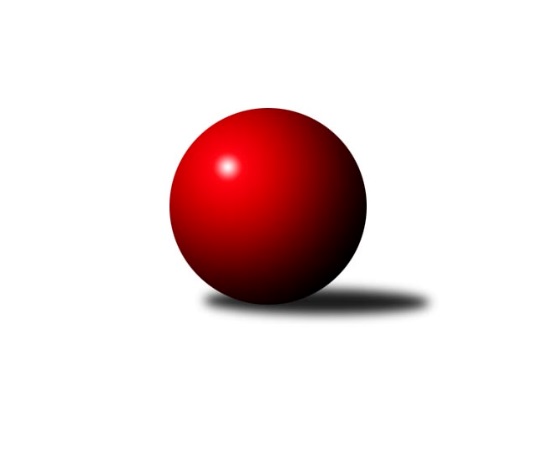 Č.24Ročník 2010/2011	21.3.2011Nejlepšího výkonu v tomto kole: 1693 dosáhlo družstvo: TJ Horní Benešov ˝D˝Meziokresní přebor-Bruntál, Opava 2010/2011Výsledky 24. kolaSouhrnný přehled výsledků:TJ Jiskra Rýmařov ˝C˝	- KK Minerva Opava ˝C˝	3:7	1622:1625		21.3.TJ Opava ˝D˝	- KK Jiskra Rýmařov ˝B˝	2:8	1520:1624		21.3.TJ Kovohutě Břidličná ˝D˝	- TJ Sokol Chvalíkovice ˝B˝	10:0	1630:1594		21.3.TJ Horní Benešov ˝D˝	- TJ  Krnov ˝C˝	8:2	1693:1615		21.3.TJ Jiskra Rýmařov˝D˝	- TJ Horní Benešov ˝F˝	10:0	1663:1430		21.3.TJ Opava ˝E˝	- KK PEPINO Bruntál ˝B˝	6:4	1578:1527		21.3.RSKK Raciborz	- TJ Kovohutě Břidličná ˝C˝	10:0	1618:1500		21.3.Tabulka družstev:	1.	TJ Jiskra Rýmařov ˝C˝	24	20	0	4	179 : 61 	 	 1596	40	2.	TJ Kovohutě Břidličná ˝D˝	24	19	0	5	163 : 77 	 	 1582	38	3.	KK Jiskra Rýmařov ˝B˝	24	18	0	6	164 : 76 	 	 1612	36	4.	TJ Sokol Chvalíkovice ˝B˝	24	16	0	8	140 : 100 	 	 1583	32	5.	RSKK Raciborz	24	15	1	8	150 : 90 	 	 1578	31	6.	TJ Horní Benešov ˝D˝	24	15	0	9	147 : 93 	 	 1613	30	7.	TJ  Krnov ˝C˝	24	13	0	11	126 : 114 	 	 1572	26	8.	TJ Jiskra Rýmařov˝D˝	24	12	1	11	123 : 117 	 	 1534	25	9.	TJ Kovohutě Břidličná ˝C˝	24	12	0	12	113 : 127 	 	 1564	24	10.	TJ Opava ˝D˝	24	9	0	15	86 : 154 	 	 1521	18	11.	TJ Opava ˝E˝	24	8	0	16	89 : 151 	 	 1512	16	12.	KK Minerva Opava ˝C˝	24	6	0	18	85 : 155 	 	 1499	12	13.	KK PEPINO Bruntál ˝B˝	24	2	0	22	60 : 180 	 	 1486	4	14.	TJ Horní Benešov ˝F˝	24	2	0	22	55 : 185 	 	 1396	4Podrobné výsledky kola:	 TJ Jiskra Rýmařov ˝C˝	1622	3:7	1625	KK Minerva Opava ˝C˝	Miroslava Paulerová	 	 203 	 212 		415 	 2:0 	 380 	 	199 	 181		Martin Chalupa	Jiří Polášek	 	 216 	 179 		395 	 1:1 	 395 	 	190 	 205		Lubomír Bičík	Josef Matušek	 	 203 	 207 		410 	 0:2 	 440 	 	212 	 228		Jan Strnadel	Romana Valová	 	 211 	 191 		402 	 0:2 	 410 	 	210 	 200		Jiří Holáňrozhodčí: Nejlepší výkon utkání: 440 - Jan Strnadel	 TJ Opava ˝D˝	1520	2:8	1624	KK Jiskra Rýmařov ˝B˝	Pavla Hendrychová	 	 176 	 181 		357 	 0:2 	 420 	 	198 	 222		Martin Mikeska	Pavel Jašek	 	 199 	 182 		381 	 0:2 	 394 	 	210 	 184		Michal Ihnát	Jaromír Hendrych	 	 201 	 181 		382 	 0:2 	 428 	 	210 	 218		Josef Mikeska	Miroslava Hendrychová	 	 197 	 203 		400 	 2:0 	 382 	 	182 	 200		Jaroslav Horáčekrozhodčí: Nejlepší výkon utkání: 428 - Josef Mikeska	 TJ Kovohutě Břidličná ˝D˝	1630	10:0	1594	TJ Sokol Chvalíkovice ˝B˝	Pavel Vládek	 	 198 	 204 		402 	 2:0 	 400 	 	194 	 206		Antonín Hendrych	Ivo Mrhal st.	 	 210 	 208 		418 	 2:0 	 404 	 	186 	 218		Jan Chovanec	František Pončík	 	 206 	 194 		400 	 2:0 	 388 	 	200 	 188		Dalibor Krejčiřík	Josef Václavík	 	 201 	 209 		410 	 2:0 	 402 	 	199 	 203		Vladimír Kostkarozhodčí: Nejlepší výkon utkání: 418 - Ivo Mrhal st.	 TJ Horní Benešov ˝D˝	1693	8:2	1615	TJ  Krnov ˝C˝	Miloslav  Petrů	 	 207 	 192 		399 	 2:0 	 386 	 	196 	 190		Petr Daranský	Dominik Tesař	 	 200 	 220 		420 	 0:2 	 448 	 	225 	 223		Jaromír Čech	Petr Kozák	 	 213 	 216 		429 	 2:0 	 405 	 	200 	 205		Jaroslav Lakomý	Zdeněk Janák	 	 223 	 222 		445 	 2:0 	 376 	 	188 	 188		Jiří Chylíkrozhodčí: Nejlepší výkon utkání: 448 - Jaromír Čech	 TJ Jiskra Rýmařov˝D˝	1663	10:0	1430	TJ Horní Benešov ˝F˝	Pavel Přikryl	 	 229 	 214 		443 	 2:0 	 352 	 	171 	 181		Vladislav Vavrák	Miroslav Langer	 	 197 	 232 		429 	 2:0 	 341 	 	170 	 171		Filip Morávek	Petr Domčík	 	 202 	 202 		404 	 2:0 	 377 	 	182 	 195		Michal Krejčiřík	Zdenek Hudec	 	 203 	 184 		387 	 2:0 	 360 	 	185 	 175		Miroslav Petřek st.rozhodčí: Nejlepší výkon utkání: 443 - Pavel Přikryl	 TJ Opava ˝E˝	1578	6:4	1527	KK PEPINO Bruntál ˝B˝	Josef Klapetek	 	 216 	 214 		430 	 2:0 	 389 	 	186 	 203		Přemysl Janalík	Vladislav Kobelár	 	 207 	 193 		400 	 2:0 	 362 	 	185 	 177		Milan Milián	Vladimír Klein	 	 194 	 181 		375 	 0:2 	 397 	 	185 	 212		Milan Volf	Karel Michalka	 	 180 	 193 		373 	 0:2 	 379 	 	196 	 183		Jan Mlčákrozhodčí: Nejlepší výkon utkání: 430 - Josef Klapetek	 RSKK Raciborz	1618	10:0	1500	TJ Kovohutě Břidličná ˝C˝	Marek Prusicki	 	 191 	 194 		385 	 2:0 	 356 	 	194 	 162		Anna Dosedělová	Cezary Koczorski	 	 188 	 197 		385 	 2:0 	 369 	 	173 	 196		Jaroslav Zelinka	Maciej Basista	 	 218 	 223 		441 	 2:0 	 393 	 	199 	 194		František Habrman	Mariusz Gierczak	 	 213 	 194 		407 	 2:0 	 382 	 	188 	 194		Pavel Veselkarozhodčí: Nejlepší výkon utkání: 441 - Maciej BasistaPořadí jednotlivců:	jméno hráče	družstvo	celkem	plné	dorážka	chyby	poměr kuž.	Maximum	1.	Roman Beinhauer 	TJ Sokol Chvalíkovice ˝B˝	420.87	288.2	132.7	3.6	6/9	(457)	2.	Petr Kozák 	TJ Horní Benešov ˝D˝	420.81	290.1	130.7	5.1	9/9	(450)	3.	Mariusz Gierczak 	RSKK Raciborz	418.02	286.2	131.8	6.0	7/9	(442)	4.	Maciej Basista 	RSKK Raciborz	415.16	288.0	127.2	4.6	9/9	(472)	5.	Romana Valová 	TJ Jiskra Rýmařov ˝C˝	414.38	284.0	130.3	5.4	7/8	(457)	6.	Martin Mikeska 	KK Jiskra Rýmařov ˝B˝	411.65	284.3	127.4	5.5	9/9	(478)	7.	Miroslava Paulerová 	TJ Jiskra Rýmařov ˝C˝	410.88	286.9	124.0	5.6	6/8	(465)	8.	Jaromír Čech 	TJ  Krnov ˝C˝	409.04	281.6	127.4	7.1	9/9	(448)	9.	Josef Mikeska 	KK Jiskra Rýmařov ˝B˝	408.75	288.6	120.1	7.1	7/9	(450)	10.	Zdeněk Janák 	TJ Horní Benešov ˝D˝	407.94	285.6	122.3	8.7	9/9	(467)	11.	Josef Václavík 	TJ Kovohutě Břidličná ˝D˝	407.31	278.4	128.9	5.6	8/9	(432)	12.	František Habrman 	TJ Kovohutě Břidličná ˝C˝	404.27	280.5	123.8	5.1	8/8	(447)	13.	Dalibor Krejčiřík 	TJ Sokol Chvalíkovice ˝B˝	403.43	282.9	120.5	7.0	8/9	(427)	14.	Vladimír Kostka 	TJ Sokol Chvalíkovice ˝B˝	402.28	276.4	125.9	6.1	9/9	(437)	15.	Josef Matušek 	TJ Jiskra Rýmařov˝D˝	402.18	281.8	120.4	7.0	6/8	(448)	16.	Jaroslav Horáček 	KK Jiskra Rýmařov ˝B˝	401.32	278.0	123.4	6.3	9/9	(473)	17.	Josef Klapetek 	TJ Opava ˝E˝	401.21	281.2	120.0	7.7	8/9	(449)	18.	Jaroslav Zelinka 	TJ Kovohutě Břidličná ˝C˝	399.73	276.6	123.1	8.2	8/8	(442)	19.	David Láčík 	TJ Horní Benešov ˝D˝	398.62	275.4	123.2	6.7	7/9	(446)	20.	Pavel Přikryl 	TJ Jiskra Rýmařov˝D˝	398.54	282.9	115.6	7.4	8/8	(461)	21.	Petr Chlachula 	TJ Jiskra Rýmařov ˝C˝	398.23	282.1	116.1	7.6	8/8	(493)	22.	Jaroslav Lakomý 	TJ  Krnov ˝C˝	398.17	279.3	118.9	8.1	9/9	(432)	23.	Dominik Tesař 	TJ Horní Benešov ˝D˝	397.63	278.9	118.8	7.8	6/9	(446)	24.	Ivo Mrhal  st.	TJ Kovohutě Břidličná ˝D˝	396.62	279.0	117.7	7.1	9/9	(434)	25.	Michal Ihnát 	KK Jiskra Rýmařov ˝B˝	395.90	272.8	123.1	7.6	7/9	(440)	26.	Ota Pidima 	TJ Kovohutě Břidličná ˝D˝	395.82	275.3	120.5	8.8	8/9	(442)	27.	Pavel Vládek 	TJ Kovohutě Břidličná ˝D˝	395.81	277.0	118.8	7.8	9/9	(452)	28.	Marek Hampl 	TJ Jiskra Rýmařov ˝C˝	395.61	267.8	127.9	6.2	7/8	(423)	29.	Pavel Veselka 	TJ Kovohutě Břidličná ˝C˝	395.45	274.5	120.9	7.2	7/8	(437)	30.	Miloslav  Petrů 	TJ Horní Benešov ˝D˝	395.38	278.1	117.3	6.5	9/9	(434)	31.	Antonín Hendrych 	TJ Sokol Chvalíkovice ˝B˝	394.39	275.0	119.4	6.7	8/9	(443)	32.	Petr Domčík 	TJ Jiskra Rýmařov˝D˝	393.28	275.3	118.0	8.4	7/8	(447)	33.	Cezary Koczorski 	RSKK Raciborz	389.60	276.6	113.0	7.8	8/9	(429)	34.	Petr Daranský 	TJ  Krnov ˝C˝	389.06	274.2	114.9	10.0	8/9	(445)	35.	Jaromír Hendrych 	TJ Opava ˝D˝	387.72	278.5	109.3	9.8	8/8	(457)	36.	Martin Chalupa 	KK Minerva Opava ˝C˝	387.44	273.6	113.9	8.8	7/9	(414)	37.	Miroslava Hendrychová 	TJ Opava ˝D˝	387.30	276.0	111.3	9.0	8/8	(427)	38.	Jiří Polášek 	TJ Jiskra Rýmařov ˝C˝	386.56	272.4	114.1	9.5	6/8	(423)	39.	Jiří Chylík 	TJ  Krnov ˝C˝	384.13	273.3	110.8	9.6	9/9	(452)	40.	Olga Kiziridisová 	KK PEPINO Bruntál ˝B˝	383.81	274.5	109.4	9.3	8/8	(412)	41.	Zdenek Hudec 	KK PEPINO Bruntál ˝B˝	383.19	272.0	111.2	9.0	7/8	(426)	42.	Karel Michalka 	TJ Opava ˝E˝	382.12	263.4	118.7	7.2	9/9	(424)	43.	Miroslav Langer 	TJ Jiskra Rýmařov˝D˝	381.18	266.5	114.6	9.2	8/8	(457)	44.	Lubomír Bičík 	KK Minerva Opava ˝C˝	380.99	265.8	115.2	9.9	7/9	(430)	45.	Pavel Jašek 	TJ Opava ˝D˝	380.60	268.8	111.8	11.2	8/8	(431)	46.	Marek Prusicki 	RSKK Raciborz	380.05	268.1	111.9	9.7	8/9	(421)	47.	Miroslav Petřek  st.	TJ Horní Benešov ˝F˝	379.71	266.5	113.2	8.7	7/9	(447)	48.	Anna Dosedělová 	TJ Kovohutě Břidličná ˝C˝	379.10	274.3	104.8	10.7	8/8	(419)	49.	Vladislav Kobelár 	TJ Opava ˝E˝	375.96	265.2	110.7	9.5	9/9	(435)	50.	Jan Strnadel 	KK Minerva Opava ˝C˝	370.46	257.7	112.7	7.9	8/9	(455)	51.	Milan Milián 	KK PEPINO Bruntál ˝B˝	369.92	265.5	104.4	11.7	6/8	(408)	52.	Jan Mlčák 	KK PEPINO Bruntál ˝B˝	369.69	264.6	105.1	11.0	6/8	(414)	53.	Vojtěch Orlík 	TJ Sokol Chvalíkovice ˝B˝	369.13	258.1	111.0	9.8	6/9	(412)	54.	Hana Heiserová 	KK Minerva Opava ˝C˝	367.35	261.9	105.4	10.9	7/9	(429)	55.	Pavla Hendrychová 	TJ Opava ˝D˝	365.91	255.0	110.9	8.3	8/8	(420)	56.	Milan Volf 	KK PEPINO Bruntál ˝B˝	362.02	256.0	106.0	10.7	6/8	(405)	57.	Vilibald Marker 	TJ Opava ˝E˝	359.19	266.0	93.2	13.9	9/9	(401)	58.	Kamil Zákoutský 	TJ Horní Benešov ˝F˝	335.79	251.0	84.8	15.1	7/9	(366)		Milan Franer 	TJ Opava ˝E˝	420.60	291.0	129.6	4.4	1/9	(428)		Lukasz Pawelek 	RSKK Raciborz	406.00	290.0	116.0	10.0	1/9	(406)		Věra Tomanová 	KK Jiskra Rýmařov ˝B˝	403.40	279.8	123.6	5.8	3/9	(457)		Zdeněk Žanda 	TJ Horní Benešov ˝D˝	403.00	290.0	113.0	6.0	1/9	(403)		Jiří Holáň 	KK Minerva Opava ˝C˝	402.00	280.0	122.0	5.7	3/9	(410)		Štěpán Charník 	KK Jiskra Rýmařov ˝B˝	400.64	278.6	122.0	8.7	5/9	(456)		Jan Chovanec 	TJ Sokol Chvalíkovice ˝B˝	398.00	279.8	118.3	8.0	2/9	(415)		Jaromír  Hendrych ml. 	TJ Horní Benešov ˝F˝	397.40	280.0	117.4	17.2	5/9	(424)		Petr Hendrych 	TJ Opava ˝D˝	394.00	277.5	116.5	9.0	2/8	(409)		Přemysl Janalík 	KK PEPINO Bruntál ˝B˝	391.67	278.0	113.7	9.7	3/8	(405)		Dariusz Jaszewski 	RSKK Raciborz	388.54	268.5	120.0	6.9	5/9	(426)		Marta Andrejčáková 	KK Minerva Opava ˝C˝	388.31	274.6	113.7	7.2	4/9	(427)		Jana Ovčačíková 	KK Jiskra Rýmařov ˝B˝	388.00	255.0	133.0	11.0	1/9	(388)		David Stromský 	KK Minerva Opava ˝C˝	384.95	276.9	108.1	9.0	4/9	(438)		Sabina Trulejová 	TJ Sokol Chvalíkovice ˝B˝	382.50	271.1	111.4	8.5	2/9	(401)		Vladimír Klein 	TJ Opava ˝E˝	382.40	267.9	114.5	8.3	2/9	(408)		Michal Krejčiřík 	TJ Horní Benešov ˝F˝	380.93	272.4	108.6	11.0	4/9	(409)		Lubomír Khýr 	TJ Kovohutě Břidličná ˝C˝	372.46	266.8	105.6	12.6	5/8	(433)		Richard Janalík 	KK PEPINO Bruntál ˝B˝	372.07	263.4	108.7	9.4	3/8	(387)		Beáta Jašková 	TJ Opava ˝D˝	371.00	255.5	115.5	9.0	1/8	(382)		Miroslav Nosek 	TJ Sokol Chvalíkovice ˝B˝	368.00	266.0	102.0	10.5	2/9	(373)		Nikolas Košík 	TJ Horní Benešov ˝F˝	367.00	263.0	104.0	15.0	1/9	(367)		Zbyněk Tesař 	TJ Horní Benešov ˝D˝	366.00	259.8	106.2	10.3	3/9	(385)		Roman Skácel 	TJ Horní Benešov ˝D˝	361.00	257.0	104.0	12.0	1/9	(361)		Patricie Šrámková 	TJ Horní Benešov ˝F˝	360.50	269.5	91.0	13.8	4/9	(367)		Jiří Spevák 	TJ Horní Benešov ˝F˝	359.24	253.2	106.0	12.0	3/9	(418)		Jiří Novák 	TJ Opava ˝E˝	354.85	259.6	95.3	16.5	5/9	(384)		František Pončík 	TJ Kovohutě Břidličná ˝D˝	353.63	252.2	101.4	13.1	4/9	(417)		Jitka Kovalová 	TJ  Krnov ˝C˝	353.20	255.9	97.3	14.0	2/9	(373)		Vladislava Kubáčová 	KK PEPINO Bruntál ˝B˝	351.40	255.2	96.2	11.4	5/8	(381)		Filip Morávek 	TJ Horní Benešov ˝F˝	350.67	250.3	100.3	13.0	3/9	(367)		Vladislav Vavrák 	TJ Horní Benešov ˝F˝	344.20	245.2	99.0	12.8	5/9	(392)		Daniel Košík 	TJ Horní Benešov ˝F˝	341.55	250.8	90.8	15.2	4/9	(393)		Vítězslav Kadlec 	TJ  Krnov ˝C˝	341.00	255.3	85.7	17.5	2/9	(361)		Stanislav Horák 	TJ Jiskra Rýmařov ˝C˝	339.00	242.0	97.0	10.0	1/8	(339)		Vlastimil Trulej 	TJ Sokol Chvalíkovice ˝B˝	338.50	246.5	92.0	11.5	2/9	(352)		Stanislav Troják 	KK Minerva Opava ˝C˝	336.50	247.2	89.3	15.6	5/9	(401)		Michal Vavrák 	TJ Horní Benešov ˝F˝	333.17	244.7	88.5	18.3	3/9	(398)		Jaromír Návrat 	TJ Jiskra Rýmařov˝D˝	331.88	243.4	88.5	15.1	4/8	(407)		Pavel Švéda 	TJ Jiskra Rýmařov˝D˝	325.00	232.5	92.5	13.5	2/8	(329)		Josef Příhoda 	KK PEPINO Bruntál ˝B˝	314.75	241.5	73.3	18.8	1/8	(340)		Magdalena Soroka 	RSKK Raciborz	304.44	221.3	83.1	18.2	3/9	(357)Sportovně technické informace:Starty náhradníků:registrační číslo	jméno a příjmení 	datum startu 	družstvo	číslo startu
Hráči dopsaní na soupisku:registrační číslo	jméno a příjmení 	datum startu 	družstvo	Program dalšího kola:25. kolo28.3.2011	po	16:30	KK PEPINO Bruntál ˝B˝ - TJ Kovohutě Břidličná ˝C˝	28.3.2011	po	17:00	TJ Sokol Chvalíkovice ˝B˝ - TJ Jiskra Rýmařov ˝C˝	28.3.2011	po	17:00	KK Minerva Opava ˝C˝ - TJ Jiskra Rýmařov˝D˝	28.3.2011	po	17:00	TJ Horní Benešov ˝F˝ - TJ Horní Benešov ˝D˝	28.3.2011	po	17:00	TJ  Krnov ˝C˝ - TJ Opava ˝D˝	28.3.2011	po	17:00	KK Jiskra Rýmařov ˝B˝ - TJ Opava ˝E˝	28.3.2011	po	18:00	TJ Kovohutě Břidličná ˝D˝ - RSKK Raciborz	2.4.2011	so	9:00	RSKK Raciborz - KK PEPINO Bruntál ˝B˝ (předehrávka z 26. kola)	Nejlepší šestka kola - absolutněNejlepší šestka kola - absolutněNejlepší šestka kola - absolutněNejlepší šestka kola - absolutněNejlepší šestka kola - dle průměru kuželenNejlepší šestka kola - dle průměru kuželenNejlepší šestka kola - dle průměru kuželenNejlepší šestka kola - dle průměru kuželenNejlepší šestka kola - dle průměru kuželenPočetJménoNázev týmuVýkonPočetJménoNázev týmuPrůměr (%)Výkon3xJaromír ČechKrnov C44813xMaciej BasistaRaciborz114.74415xZdeněk JanákHor.Beneš.D4456xJaromír ČechKrnov C112.874487xPavel PřikrylRýmařovD4437xZdeněk JanákHor.Beneš.D112.124458xMaciej BasistaRaciborz4418xJosef KlapetekTJ Opava E110.724303xJan StrnadelMinerva C4402xJosef MikeskaRýmařov B110.214286xJosef KlapetekTJ Opava E43010xMartin MikeskaRýmařov B108.15420